Практическое задание  для муниципального этапа  ХVIII Всероссийской олимпиады школьников по технологии 2016-2017 учебного года(номинация «Техника и техническое творчество»)Ручная металлообработка.  7 класс
Изготовьте  дверную ручкуТехнические условия:По  указанным данным, в М 1:1 разработайте чертеж дверной ручки (Рис.1). Чертеж оформляйте на формате А 4, с  указанием рамки и основной надписи.Материал изготовления – Ст3. Количество – 1 шт.Габаритные размеры заготовки: 350х20х3мм. Предельные отклонения на все размеры готового изделия ±.Ручка имеет четыре отверстия для крепления саморезами  Ø . С  лицевой стороны ручки зенковать отверстия, сверлом Ø .Все углы и кромки притупить. Чистовую обработку выполнить шлифовальной шкуркой на тканевой основе средней зернистости.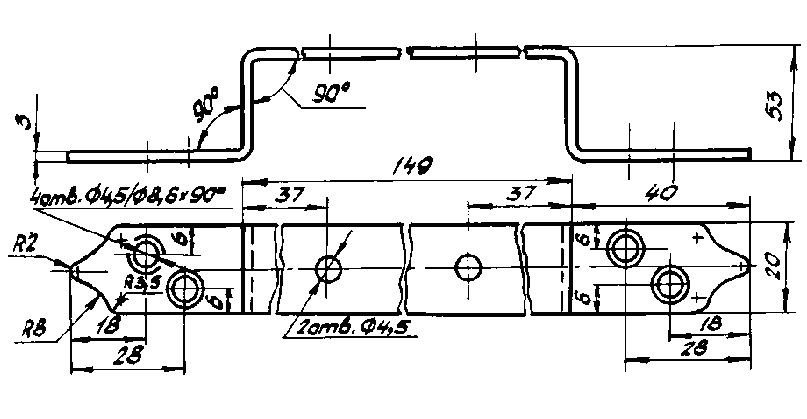 Рис. 1. Дверная ручкаКарта пооперационного контроляПредседательЧлены жюри:Практическое задание  для муниципального этапа  ХVIII Всероссийской олимпиады школьников по технологии 2016-2017 учебного года(номинация «Техника и техническое творчество»)Ручная металлообработка.  8-9 класс
Сконструируйте и изготовьте савокТехнические условия:По  указанным данным, в М 1:1 разработайте чертеж савка, (Рис.1).     Чертеж оформляйте на формате А 4, с  указанием рамки и основной   надписи.Ручку савка, конструируете самостоятельно.Материал изготовления – Ст3. Количество – 1 шт.Габаритные размеры заготовок: лист 200х200х0,5 мм, 100х200х0,5 мм, проволока 550х3 мм  Предельные отклонения на все размеры готового изделия ±.Ручка савка крепится двумя заклепками  Ø . С  двух   сторон отверстий, сверлом Ø  снимите заусенцы.      На чертеже зенковку не показывать!Все углы и кромки притупить.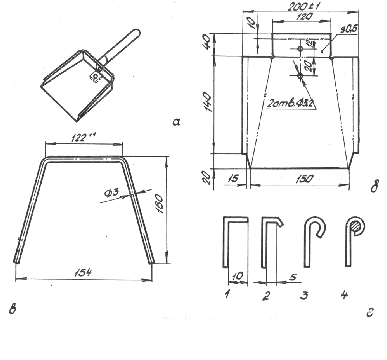         Рис. 1.  СавокКарта пооперационного контроляПредседательЧлены жюри: Практическое задание  для муниципального этапа  ХVIII Всероссийской олимпиады школьников по технологии 2016-2017 учебного года(номинация «Техника и техническое творчество»)Ручная металлообработка.  10-11 класс
Изготовьте  крючокТехнические условия:По  указанным данным, в М 1:1 разработайте  чертеж крючка (Рис.1). Чертеж  оформляйте на одном формате А 4, с  указанием рамки и основной надписи.Материал изготовления – Ст3.  Количество – 1 шт.Габаритные размеры заготовки крючка  100х30х2 мм.Предельные отклонения на все размеры готового изделия ±.Крючок имеет одно отверстие для крепления и одно технологическое отверстие Ø . С  двух сторон отверстий, сверлом Ø  снимите заусенцы.Все углы и кромки притупить. Чистовую обработку выполнить шлифовальной шкуркой на тканевой основе средней зернистости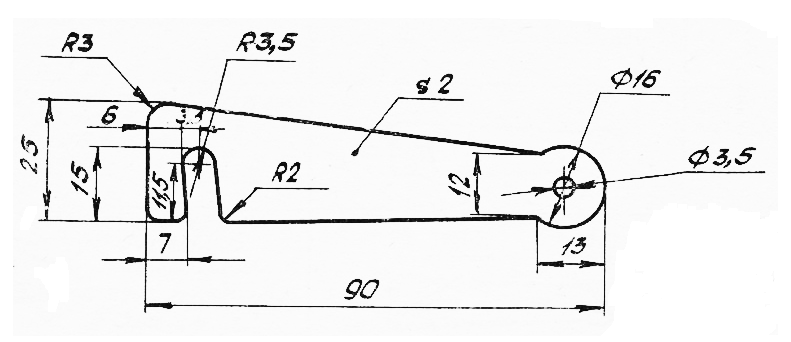 Рис. 1. КрючокКарта пооперационного контроляПредседательЧлены жюри:№п/пКритерии оценкиК-вобалловКол-вобаллов,выставленных членами жюриНомеручастника1.Наличие рабочей формы (халат, головной убор)12.Соблюдение правил безопасной работы. Культура труда (порядок на рабочем месте,  трудовая дисциплина)23.Разработка чертежа  заготовки в соответствии с техническими условиями и требованиями  к рабочим чертежам  (ГОСТ-2.107-68)54.Технология изготовления изделия: 254.- технологическая последовательность изготовления изделия;(12)4.- разметка заготовки в соответствии  с техническими условиями и разработанным чертежом;(3)4.- разметка, сверление и зенкование четырех отверстий;(4)4.- точность изготовления готового изделия в соответствии с техническими условиями и  чертежом;(3)4.- качество и чистовая обработка готового изделия(3)5.Правка и гибка полосовой стали5 6. Уборка рабочего места17.Время изготовления – до 90 мин. (с одним перерывом  10 мин.).1Итого:40№п/пКритерии оценкиК-вобалловКол-вобаллов,выставленных членами жюриНомеручастника1.Наличие рабочей формы (халат, головной убор)12.Соблюдение правил безопасной работы. Культура труда (порядок на рабочем месте,  трудовая дисциплина)23.Разработка чертежа  заготовки в соответствии с техническими условиями и требованиями  к рабочим чертежам  (ГОСТ-2.107-68)54.Технология изготовления изделия: 254.- технологическая последовательность изготовления изделия;(12)4.- разметка заготовки в соответствии  с техническими условиями и разработанным чертежом;(3)4.- разметка и сверление двух отверстий;(4)4.- точность изготовления готового изделия в соответствии с техническими условиями и  разработанным чертежом;(3)4.- качество и чистовая обработка готового изделия(3)5.Конструирование ручки савка5 6. Уборка рабочего места17.Время изготовления – до 90 мин. (с одним перерывом  10 мин.).1Итого:40№п/пКритерии оценкиК-вобалловКол-вобаллов,выставленных членами жюриНомеручастника1.Наличие рабочей формы (халат, головной убор)12.Соблюдение правил безопасной работы. Культура труда (порядок на рабочем месте,  трудовая дисциплина)23.Разработка чертежа  заготовки в соответствии с техническими условиями и требованиями  к рабочим чертежам  (ГОСТ-2.107-68)54.Технология изготовления изделия: 254.- технологическая последовательность изготовления изделия;(12)4.- разметка заготовки в соответствии  с техническими условиями и разработанным чертежом;(3)4.- разметка и сверление двух отверстий;(4)4.- точность изготовления готового изделия в соответствии с техническими условиями и  чертежом;(3)4.- качество и чистовая обработка готового изделия(3)5.Опиливание сопряжений, радиусных поверхностей5 6. Уборка рабочего места17.Время изготовления – до 90 мин. (с одним перерывом  10 мин.).1Итого:40